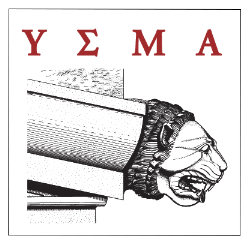 Ακρόπολη: Εστιάζοντας στην αναστήλωση#45ΧΡΟΝΙΑΕΣΜΑ #45ΧΡΟΝΙΑΕΡΓΑ  Χρησιμοποιήστε την παρακάτω φόρμα για τη συμμετοχή σας. Παρακαλείσθε να συμπληρώνετε μία ξεχωριστή φόρμα για κάθε υποβαλλόμενη φωτογραφία.Όνομα:Επώνυμο:Τηλέφωνο  επικοινωνίας:Email:Όνομα αρχείου φωτογραφίας:Έτος λήψης της φωτογραφίας: Συνοδευτικό κείμενο (έως 70 λέξεις) :Η συμπλήρωση των πεδίων είναι υποχρεωτική ώστε να υπάρχει η δυνατότητα επικοινωνίας. Συμφωνώ με τους  Όρους συμμετοχής και την Πολιτική Προσωπικών Δεδομένων. 